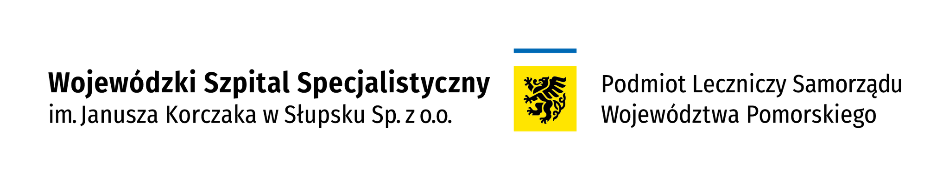 *Jeżeli badanie nie jest z zakresu opieki medycznej służącej profilaktyce, zachowaniu, ratowaniu, przywracaniu zdrowia, to cena badania będzie powiększona o należny podatek Vat w wysokości 23%*Cennik dotyczy wyłącznie przypadków, w których przepisy obowiązującego prawa oraz zawarte przez Szpital umowy o wykonanie świadczeń opieki zdrowotnej finansowanych ze środków publicznych dopuszczają udzielanie wymienionych w nich świadczeń za odpłatnością.*W przypadku, gdy udzielenie świadczenia wymaga od pacjenta przeprowadzenia dodatkowych badań, świadczenie to może zostać wykonane po przedłożeniu odpowiedniego dokumentu potwierdzającego ich wykonanie.CENNIKBADANIA Z ZAKRESU 
SPIROMETRII

Obowiązuje od 01.11.2022 r.(Uchwała Zarządu z dnia 6/X/2022 z dn. 17 października 2022 r.)ADRES, TELEFONul. Hubalczyków 1,
76-200 Słupskrejestracja (59)846 05 69w godz. 8.00-10.00
GODZINY DLA PACJENTÓW AMBULATORYJNYCH:PONIEDZIAŁEK 11.00-18.00WTOREK 10.00-15.00CZWARTEK 10.00-15.00NAZWA BADANIANAZWA BADANIACENA (ZŁ)Badanie spirometryczne i przepływ objętości  75,00Badanie spirometryczne - test odwracalności (z próbą rozkurczową)105,00